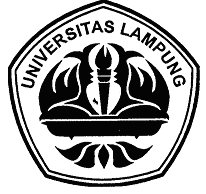 KEMENTERIAN PENDIDIKAN DAN KEBUDAYAANUNIVERSITAS LAMPUNGFAKULTAS KEGURUAN DAN ILMU PENDIDIKAN Jalan Soemantri Brojonegoro No. 1 Gedungmeneng Bandarlampung 35145Telepon (0721) 704 624 Faximile (0721) 704 624Nomor	:           /UN26/3/DT/2015					                ....    .......   20Lampiran	:   -Perihal	:   Pengisian KRS Yth.  Wakil Rektor Bidang Akademik         Universitas Lampung         di         Bandar LampungSehubungan mahasiswa tersebut di bawah ini pada saat jadwal pengisian KRS tidak mengisi KRS Siakad On Line dikarenakan kurang informasi jadwal pengisian KRS, kami usulkan  mata kuliah yang diambil dapat dimasukkan pada Siakad On Line.nama			: ........................NPM			: .........................jurusan			: ......................... program studi		: ......................... semester		: .... (.......)mata kuliah		: 1. Komak	Mata Kuliah				(... sks)Atas kerjasama yang baik, kami ucapkan terima kasih.                                                                a.n. Dekan                                                                       Wakil Dekan Bidang Akademik dan Kerja Sama,      				                       Dr. Abdurrahman, M.Si.                                                                       NIP 19681210 199303 1 002